Publicado en Madrid el 26/06/2024 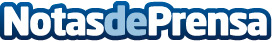 Las empresas españolas incrementarán el próximo año un 25% su inversión en ciberinteligencianettaro pone a disposición de las empresas las soluciones en ciberinteligencia con un mayor reconocimiento del mercado, Kela y Enthec, para mejorar su esquema de ciberseguridad y prevenciónDatos de contacto:Salvador HernándezLeanFactor Global Communication663288081Nota de prensa publicada en: https://www.notasdeprensa.es/las-empresas-espanolas-incrementaran-el Categorias: Nacional Inteligencia Artificial y Robótica Software Ciberseguridad Otras Industrias Innovación Tecnológica http://www.notasdeprensa.es